САМООБСЛЕДОВАНИЕ:Автономная  некоммерческая  организация   профессионального  образования«Центр обучения «Партнер»от 04  января  2023 года1.   Общая характеристика организации 1.1. Полное наименование: Автономная некоммерческая организация  профессионального образования «Центр обучения «Партнер»(правоприемник Негосударственного образовательного заведения некоммерческого партнерства центра обучения «Партнер» (реорганизация в форме преобразования))1.2. Сокращенное наименование: Центр обучения «Партнер»
1.3. Дата создания организации: 01.07.1998г.,  реорганизация от 28 октября 2013 года, изменение наименования организации 02 сентября 2016 года1.4. Учредители: Колычев Борис Анатольевич, Колычев Максим Борисович, Колычев Алексей Борисович, Колычева Анна Николаевна
1.5. Место нахождения организации: Юридический адрес  623534, Россия,  Свердловская область, г. Богданович, ул. Октябрьская, д. 5, помещение 671.6. График работы: понедельник - пятница с 9.00-18.00 час., обеденный перерыв: 13.00 – 14.00,  суббота с 9.00-13.00 час. без перерыва, воскресенье – выходной день
1.7.Телефон 8(34376) 5-04-54, 8-963-036-41-21, 8-909-008-73-03 электронный адрес почты:  partner771@yandex.ru 
1.8.Сайт образовательного учреждения: avtopartner-2013.ru 
1.9. Адреса осуществления образовательной деятельности: 623534, Россия, Свердловская область, г. Богданович, ул. Октябрьская, д. 5, пом. 67.                                                                                                                  623530, Россия, Свердловская, область, г. Богданович, разъезд 1912.1.10. Автодром: 3635,0 кв. м., 623530, Россия, Свердловская область, г. Богданович, разъезд 1912,  Договор № 35 от  08.02.2019 года на 15 лет, до 08.02.2034 года.1.11. Обособленные структурные подразделения (филиалы): нет.
1.12. Директор: Колычева Анна Николаевна,  тел. 8 961-574-82-90, электронный адрес  partner771@yandex.ru1.13. Заместитель директора: Колычев  Борис Анатольевич, тел. 8-963-036-41-211.14. Наличие Устава: Устав Автономной некоммерческой организации профессионального образования «Центр обучения Партнер»  утвержден протоколом № 7 общим собранием учредителей от 28.10.2022 г., зарегистрирован Главным управлением Министерства юстиции Российской Федерации по Свердловской области 28.11.2022 года 1.15. Наличие свидетельств, лицензий:
-  Свидетельство  о государственной регистрации некоммерческой организации  учетный номер 6614050173, выданное Главным управлением Министерства юстиции Российской Федерации по Свердловской области 02 сентября 2016г. (ОГРН 1136600004518)
- Свидетельство  о внесении записи в Единый государственный реестр юридических лиц серия 66 № 007501658, выданное Управлением Федеральной налоговой службы по Свердловской  области 28 октября 2013 года (ОГРН 1136600004518)
-  Свидетельство о постановке на учет Российской организации в налоговом органе по месту  ее нахождения серия 66 №  007555246 от  28 октября 2013г.   идентификационный номер налогоплательщика  6633999461, КПП 663301001   
-  Лицензия на право ведения образовательной деятельности  серия 66 ЛО1 № 0005626,  регистрационный № 19065 от 07.10.2016 г. выдана Министерством общего и профессионального образования Свердловской области, срок действия  - бессрочно.- Приложение № 1 к лицензии на осуществление образовательной деятельности серия 66П01  № 0013806Сведения  о  наличии   в  собственности  или  на  ином  законном  основании  оборудованных  учебных  транспортных  средств                       ВСЕГО:         Механических транспортных средств категории «А1»                       - 2 шт.Механических транспортных средств категории «А»                         - 2 шт.Механических транспортных средств категории «В»                         - 11 шт.Механических транспортных средств категории «С»                         - 3 шт.Механических транспортных средств категории «D»                         - 2 шт.Механических транспортных средств категории "М"                         - 2 шт.Прицепов с разрешенной массой до 750 кг.  к категории «В»         - 2 шт.Прицепов с разрешенной массой более 750 кг. к категории «СЕ» - 2 шт.    Сведения  о  мастерах  производственного  обучения  Сведения  о  преподавателях  учебных  предметовСведения  о  закрытой  площадкеСведения о наличии в собственности или на ином законном основании закрытых площадок или автодромов   Договор  аренды  земельного  участка № 35 от 08.02.2019г. сроком  аренды 15 лет,   по  08.02.2034г.(площадка для обучения водителей  авто-мото  транспорта)Размеры  закрытой  площадки или автодрома      площадь  3635,0 кв. мНаличие ровного и однородного асфальтового покрытия, обеспечивающее круглогодичное функционирование на участках  автодрома  для первоначального обучения вождению транспортных средств, используемые для выполнения учебных (контрольных) заданий:    имеется  ровное  и  однородное  асфальтовое  покрытиеНаличие установленного по периметру ограждения, препятствующее движению по их территории транспортных средств и пешеходов, за исключением учебных транспортных средств, используемых в процессе обучения   Металлическое   ограждение  по периметруНаличие наклонного участка (эстакады) с продольным уклоном в пределах 8-16%  имеется 14%Размеры и обустройство техническими средствами организации дорожного движения обеспечивают выполнение каждого из учебных (контрольных) заданий, предусмотренных программой обучения    имеетсяКоэффициент сцепления колес транспортного средства с покрытием не ниже  0,4  имеетсяНаличие оборудования, позволяющего разместить границы для выполнения соответствующих заданий  имеетсяПоперечный уклон, обеспечивающий водоотвод  имеетсяПродольный уклон (за исключением наклонного участка) не более 100%    имеетсяНаличие освещенности  имеетсяНаличие перекрестка (регулируемого или нерегулируемого)  нетНаличие пешеходного перехода  нетНаличие дорожных знаков (для автодромов)  нетНаличие средств организации дорожного движения (для автодромов)  нетНаличие технических средств, позволяющих осуществить контроль, оценку и хранение результатов выполнения учебных (контрольных) заданий в автоматизированном режиме (для автоматизированных автодромов)   не имеетсяНаличие утвержденных технических условий (для автоматизированных автодромов) не имеетсяПредставленные  сведения  соответствуют  требованиям, предъявляемым  к  закрытой  площадкеСведения  об  оборудованных  учебных  кабинетах:     Сведения о наличии  в собственности или на ином законном основании оборудованных учебных кабинетов:1.   г. Богданович, ул. Октябрьская, д. 5, помещение 67,   учебный класс,  свидетельство  о  государственной  регистрации права         66  АЖ  364507  от 21.02.2014 года,  собственность.2.  г. Богданович, разъезд 1912, нежилое помещение - лабораторный кабинет, свидетельство о государственной  регистрации  права                 66 АЖ  172515 от 12.12.2013 года, собственность.     Количество оборудованных учебных кабинетов:  3  (три)       Данное количество оборудованных учебных кабинетов соответствует  22  количеству общего числа групп.  Наполняемость учебной группы не должна превышать 30 человек.                            22 =  0,75 х 2376  х 3                             2376ч. = (8ч. х 249д) + ( 4ч. х 96д.)                                                 244                                                      раб. дни          вых. дниНаличие  учебного  оборудованияПеречень  материалов  по  предмету  "Первая  помощь при  дорожно-транспортном  происшествии"Информационно – методические и иные материалы:Учебный план   имеетсяКалендарный учебный график имеетсяМетодические материалы и разработки:Соответствующая примерная программа профессиональной подготовки (переподготовки) водителей транспортных средств, утвержденная в установленном порядке  имеетсяОбразовательная программа подготовки (переподготовки) водителей, согласованная с Госавтоинспекцией и утвержденная руководителем организации, осуществляющей образовательную деятельность  имеетсяМетодические рекомендации по организации образовательного процесса, утвержденные  руководителем организации, осуществляющей образовательную деятельность  имеетсяМатериалы для проведения промежуточной и итоговой аттестации обучающихся, утвержденные руководителем организации, осуществляющей образовательную деятельность   имеетсяРасписание занятий  имеетсяСхемы учебных маршрутов, утвержденных организацией, осуществляющей образовательную деятельность (за исключением программ подготовки водителей транспортных средств категорий «М», «А», подкатегорий «А», «В1»)  имеетсяСведения об оборудовании и технических средствах обученияАппаратно-программный комплекс тестирования и развития психофизиологических качеств водителя (при наличии):  в  наличииМарка, модель:  программа  для   ЭВМ    Производитель:  Научно - исследовательский  институт  охраны  труда  г. ЕкатеринбургНаличие утвержденных технических условий:  Свидетельство  № 2007610091,  Патент  № 2268649,  методические  рекомендации.Тренажер (при наличии):  Автомобильный  тренажер  компьютерный  -  2  штМарка, модель:  1. АТК-02.00.00.000 РЭ,   заводской  № 2003306,  лицензионный № 00049-148-375-075                2.    АТК-03.00.00.000 РЭ,   заводской  № 2003307, лицензионный № 00049-148-375-084 Производитель:    НПП  «Электро-механические  системы»  г.  МуромНаличие утвержденных технических условий:  в  наличииКомпьютер с соответствующим программным обеспечением:   2  шт.Оценка  образовательной  деятельностиОбразовательная  деятельность  Автономной некоммерческой организации  профессионального образования «Центра обучения «Партнер» соответствует требованиям Федерального закона от 10 декабря 1995г. № 196-ФЗ «О безопасности дорожного движения»; Федерального закона от 29 декабря 2012г. № 273-ФЗ «Об образовании в Российской Федерации»; Примерных программах профессионального обучения водителей транспортных средств соответствующих категорий и подкатегорий, утвержденных приказом Минобороннауки России от 08.11.2021 года № 808.Оценка системы  управления  организацииУправление образовательной организацией осуществляется в соответствии с законодательством Российской Федерации и Уставом Автономной некоммерческой организации   профессионального образования  «Центр обучения «Партнер»Оценка  содержания и качества подготовки  обучающихся  за 2023 годОценка организации учебного процессаОрганизация учебного процесса соответствует требованиям  профессиональной  подготовки  водителей транспортных средств  категории  «А1», «А», «В» , "С", "СЕ", "D", "М",  методическим рекомендациям по организации образовательного процесса по профессиональному обучению водителей транспортных средств соответствующих категорий, подкатегорий, утвержденным руководителем образовательной организации.Оценка качества кадрового обеспечения    Педагогические  работники, реализующие программу профессионального обучения водителей транспортных средств, в том числе преподаватели      учебных предметов, мастера производственного обучения, удовлетворяют квалификационным требованиям, указанным в  квалификационных            справочниках по соответствующим должностям.Оценка качества учебно-методического обеспеченияУчебно-методические материалы позволяют реализовать образовательные программы профессионального обучения водителей транспортных средств в полном объеме и представлены:* примерными программами профессиональной подготовки водителей транспортных средств, утвержденных в установленном порядке;* программами профессиональной подготовки водителей транспортных средств, согласованными с Госавтоинспекцией и утвержденными руководителем организации, осуществляющей образовательную деятельность;* методическими рекомендациями по организации образовательного процесса, утвержденными руководителем организации, осуществляющей образовательную деятельность;* материалами  для проведения промежуточной и итоговой аттестации обучающихся, утвержденными руководителем организации, осуществляющей образовательную деятельность.7. Оценка качества библиотечно-информационного обеспеченияИмеющаяся в наличии учебная литература и учебно-наглядные пособия позволяют выполнить  профессиональную  подготовку  водителей  категории "А1", "А", "В", "С", СЕ", "D"  в полном объеме.     Соответствие требованиям Федерального закона «О безопасности дорожного движения»Проведение мероприятий, направленных на обеспечение соответствия технического состояния транспортных средств  требованиям безопасности дорожного движения и запрещение допуска транспортных средств к эксплуатации при наличии у них неисправностей, угрожающих безопасности дорожного движения:Проведение мероприятий, направленных на обеспечение соответствия технического состояния транспортных средств требованиям безопасности дорожного движения и запрещения допуска транспортных средств к эксплуатации при наличии у них неисправностей, угрожающих безопасности дорожного движения : Ответственный за организацию работы  по обеспечению безопасности дорожного движения  Колычев Борис Анатольевич, приказ № 2 от 04.01.2022 года, Диплом о профессиональной переподготовке № 6624 14673518  от 20.06.2022 года,  аттестован в  Уральском Управлении государственного автодорожного надзора,  Протокол № 13 от 19.10.2022 года.        Проводятся технические осмотры, проводится ежедневный предрейсовый технический контроль транспортных средств. Ответственный за выпуск  исправного транспорта на линию Заместитель директора  Колычев Борис Анатольевич. приказ № 3 от 04.01.2022г., Диплом о профессиональной переподготовке по программе: "Контролер технического состояния автотранспортных средств"  6624 14673610 от 03.07.2023г..       Журнал по выходу и возврату транспорта ведется, пронумерован, пришит и опечатан. Ведутся книги учета ДТП, учета нарушений трудовой дисциплины, сверки проводятся своевременно.   Инструктажи водителей по безопасности дорожного движения проводятся своевременно с отражением в журнале.  Журнал ТО и ремонта ведется, графики ТО разработаны, выполняются. Заключен договор на техническое обслуживание и ремонт транспортных средств   с  ИП  Кравцов  Максим Владимирович № 3 от 19.06.2018 года.  Обучение мастеров производственного обучения по 20-ти часовой программе проведено 12.01. 2022 года Колычевым  Борисом Анатольевичем.               Медицинское обеспечение безопасности дорожного движения:- обязательные предрейсовые медицинские осмотры: Договор № 133 - П от 01.12.2020 года  с ЧУЗ "Поликлиника РЖД-медицина"   на  проведение  предрейсовых  медицинских  осмотров,  лицензия  серия  Н  0006745   № ЛО-66-01-005564  от 10.08.2018 года, выдана Министерством здравоохранения Свердловской области, имеются отметки в путевых листах о прохождении  предрейсового медосмотраДоговор  № 6516 от 15.01.2019 года  "О сетевой форме реализации образовательных программ" по дистанционному образованию с ООО "Профтехнология" г. МоскваВывод  о  результатах  самообследования:Организация внутреннего экзамена и экзамена в РЭО ГИБДД выпускников обеспечивает объективность результатов. Уровень итоговых оценок подтверждает соответствие знаний и умений выпускников государственным требованиям.Центр обучения «Партнер» располагает необходимой материально-технической базой.Результаты проведенного самообследования Центра обучения «Партнер» по всем направлениям деятельности показали, что содержание, уровень и качество подготовки выпускников, условия ведения образовательного процесса соответствуют государственным требованиям.Показатели деятельности Центра обучения «Партнер»  соответствуют требованиям, предъявляемым к Автошколам.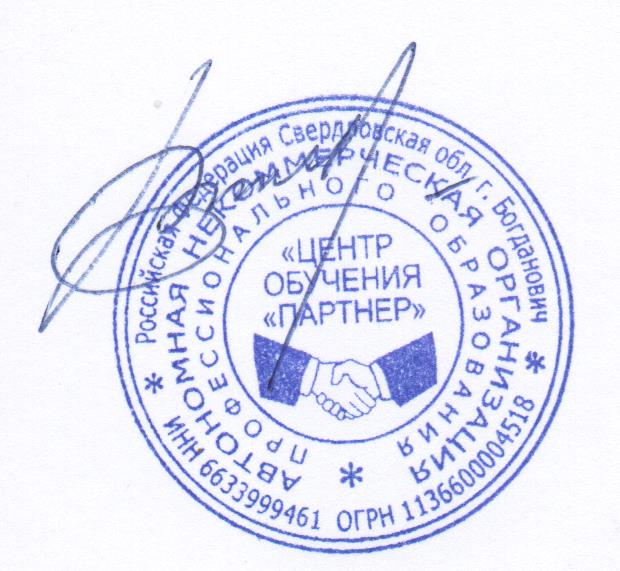 Центр обучения «Партнер» соответствует требованиям подготовки водителей транспортных средств категорий: "А1", "А", "В", "С", "СЕ", "D", "М". Директор                           Колычева Анна НиколаевнаСведения об учебных транспортных средствахНомер по порядкуНомер по порядкуНомер по порядкуНомер по порядкуНомер по порядкуСведения об учебных транспортных средствах12345Марка, модельКиа  - риоХендэ-акцентКиа-риоРено-логанРено-логанТипЛегковой седанЛегковой седанЛегковой седанЛегковой седанЛегковой седанКатегория (подкатегория)ВВВВВТип трансмиссииМех.Мех.Мех.Мех.Мех.Государственный регистрационный знакЕ166РВ196К385ОС196К065ЕН196Х488СВ96К639НЕ196Основание владенияСобственность ПТССобственность ПТССобственность ПТССобственность ПТССобственность ПТСНаличие информации о внесении изменений в конструкцию транспортного средства в свидетельстве о регистрацииестьестьестьестьестьНаличие тягово-сцепного (опорно-сцепного) устройстванетнетнетестьнетТехнический осмотр (дата прохождения, срок действия)06.11.2022, 1 год23.12. 2022 1 год18.11. 20221 год02.11.2022,1 год14.052023, 1 годСоответствие пунктам 5 и 8 Основных положений по допуску транспортных средств к эксплуатации и обязанностей должностных лиц по обеспечению безопасности дорожного движения2соответствуетсоответствуетсоответствуетсоответствуетсоответствуетСтраховой полис обязательного страхования (номер, дата выдачи, срок действия, страховая организация)ТТТ 703491436528.04.2023,      1 год,  ПАО САК "Энергогарант"ААС 506551323125.12.2022,1 год, ПАО САК "Энергогарант"ТТТ 703903168725.06.20231 год, ПАО САК "Энергогарант"ТТТ 703698845918.05.20231 год, ПАО САК "Энергогарант"ТТТ 703698899818.05.2023,1 год, ПАО САК "Энергогарант"Соответствие требованиям, да/нетдададададаСведения об учебных транспортных средствахНомер по порядкуНомер по порядкуНомер по порядкуНомер по порядкуНомер по порядкуСведения об учебных транспортных средствах678910Марка, модельРено-логанРено-симболФольксваген полоРено-симболРено-симболТипЛегковой седанЛегковой седанЛегковой седанЛегковой седанЛегковой седанКатегория (подкатегория)ВВВВВТип трансмиссииМех.Мех.Мех.Мех.Мех.Государственный регистрационный знакН288КТ 196Е395НР96М112ХС196С780РО 96К359РЕ 96Основание владенияСобственность ПТСАренда Договор   Собственность, ПТСАренда Договор   Аренда Договор   Наличие информации о внесении изменений в конструкцию транспортного средства в свидетельстве о регистрацииестьестьестьестьестьНаличие тягово-сцепного (опорно-сцепного) устройстваестьнетнетнетестьТехнический осмотр (дата прохождения, срок действия)07.03. 20231 год07.04. 20231 год09.03. 20231 год23.03. 20231 год07.04. 20231 годСоответствие пунктам 5 и 8 Основных положений по допуску транспортных средств к эксплуатации и обязанностей должностных лиц по обеспечению безопасности дорожного движения2соответствуетсоответствуетсоответствуетсоответствуетсоответствуетСтраховой полис обязательного страхования (номер, дата выдачи, срок действия, страховая организация)ТТТ 703056599825.01.2023, 1 год,   ПАО САК "Энергогарант"ТТТ 703843091002.06.2023,1 год, ГСК "Югория"ААС 506551323014.12.2022,1 год, ПАО САК "Энергогарант"ТТТ 703660994001.06.2023,1 год, ГСК "Югория"ТТТ 703453666414.02.2023, 1 год, ГСК "Югория"Соответствие требованиям, да/нетдададададаСведения об учебных транспортных средствахНомер по порядкуНомер по порядкуНомер по порядкуНомер по порядкуНомер по порядкуСведения об учебных транспортных средствах1112131415Марка, модельРено-симболАФ 4782С "МАЗ"37022-0000011"ФотонЗИЛ ММЗ 4502СОЛЛЕРС  B-BFТипЛегковой седанГрузовой фургонГрузовой фургонГрузовой самосвалАвтобус М2Категория (подкатегория)ВСССDТип трансмиссииМех.Мех.Мех.Мех.Мех.Государственный регистрационный знакМ945ОУ 96Н283РВ196У603ОУ96М057СК196КА006 66Основание владенияАрендадоговорАренда ДоговорАрендадоговорАренда ДоговорАрендадоговорНаличие информации о внесении изменений в конструкцию транспортного средства в свидетельстве о регистрацииестьестьестьестьЕстьНаличие тягово-сцепного (опорно-сцепного) устройстванетестьестьестьестьТехнический осмотр (дата прохождения, срок действия)07.04. 20231 год19.05. 20231 год11.04. 20231 год03.09. 20221 год13.12. 20221 годСоответствие пунктам 5 и 8 Основных положений по допуску транспортных средств к эксплуатации и обязанностей должностных лиц по обеспечению безопасности дорожного движения2соответствуетсоответствуетсоответствуетсоответствуетсоответствуетСтраховой полис обязательного страхования (номер, дата выдачи, срок действия, страховая организация)ТТТ 7025509295 07.10. 2022,1 год,ГСК "Югория"ХХХ 030600378811.04.2023,1 год,     СК "Ингосстрах"ТТТ  7031854865  07.02. 2023,1 год, ПАО САК "Энергогарант"ТТТ  7037478937  18.05. 2023,1 год,АО "СОГАЗ"ТТТ 7039031541 15.06.2023,1 год,САК "Энергогарант"Соответствие требованиям, да/нетдададададаСведения об учебных транспортных средствахНомер по порядкуНомер по порядкуНомер по порядкуНомер по порядкуНомер по порядкуСведения об учебных транспортных средствах1617181920Марка, модельПАЗ  32053086122ВХаоджин 150-9 Лифан LF 150-13Худжин 125 патрон симплерТипАвтобус  М3прицепМотоцикл L4Мотоцикл L4Мотоцикл  L3Категория (подкатегория)DЕААА1Тип трансмиссииМех.Отсутств.Мех.Мех.Мех.Государственный регистрационный знакАО541     66АХ2374665718АТ66О681АУ660545АТ 66Основание владенияАренда ДоговорАренда договорСобственность, ПТСАренда ДоговорСобственность ПТСНаличие информации о внесении изменений в конструкцию транспортного средства в свидетельстве о регистрацииестьнетнетнетнетНаличие тягово-сцепного (опорно-сцепного) устройстваестьестьнетнетнетТехнический осмотр (дата прохождения, срок действия)22.09. 20221 годнет20.05. 20231 год30.05. 20231 год20.05. 20231 годСоответствие пунктам 5 и 8 Основных положений по допуску транспортных средств к эксплуатации и обязанностей должностных лиц по обеспечению безопасности дорожного движения2соответствуетнетсоответствуетсоответствуетсоответствуетСтраховой полис обязательного страхования (номер, дата выдачи, срок действия, страховая организация)ААМ  5073196834  19.05. 2023,1 год, ПАО СК "Росгосстрах"соответствуетТТТ 7036972468 28.05. 2023, 1 год, ПАО САК "Энергогарант"ТТТ  7038260680  31.05. 2023,1 год,ПАО САК "Югория"ТТТ 7036973368  28.05. 2023,1 год, ПАО САК "Энергогарант"Соответствие требованиям, да/нетдададададаСведения об учебных транспортных средствахНомер по порядкуНомер по порядкуНомер по порядкуНомер по порядкуНомер по порядкуНомер по порядкуСведения об учебных транспортных средствах212223242526Марка, модельРейсер  RC110ONКМЗ 8284КМЗ-8136Тонар 83102Racer RC 50QT-6SCinquanta 50ТипМотоцикл  L3прицепприцепприцепмопедмопедКатегория (подкатегория)А1ВВЕММТип трансмиссииМех.Отсутств.Отсутств.Отсутств.автоматавтоматГосударственный регистрационный знак3850АС66 АМ4663 66АВ040966АТ490966отсутствотсутств.Основание владенияАренда ДоговорАренда договорАренда договорАренда договорСобств.Собств.Наличие информации о внесении изменений в конструкцию транспортного средства в свидетельстве о регистрациинетнетнетнетнетнетНаличие тягово-сцепного (опорно-сцепного) устройстванетестьестьестьнетнетТехнический осмотр (дата прохождения, срок действия)30.05. 20231 годнетнетнетнетнетСоответствие пунктам 5 и 8 Основных положений по допуску транспортных средств к эксплуатации и обязанностей должностных лиц по обеспечению безопасности дорожного движения2соответствуетсоответствуетсоответствуетсоответствуетсоответствуетсоответствуетСтраховой полис обязательного страхования (номер, дата выдачи, срок действия, страховая организация)ТТТ  7038260514  31.05. 2023,1 год, ПАО САК "Югория"нет нет нетненетСоответствие требованиям, да/нетдададададада№п/пФ.И.О.Реквизиты документов, подтверждающих квалификациюСерия, номер водительского удостоверения, дата выдачи, разрешенные категории, подкатегории транспортных средств, ограничения, стажРеквизиты документа на право обучения вождению транспортными средствами соответствующих категорий, подкатегорий (серия, номер, дата выдачи, кем выдан)Сведения о лишении права управления транспортными средствамиОснования трудовой деятельности12345671Колычев  Борис АнатольевичУдостоверение о повышении квалификации ПК № 0283295 от  20.09.202266 27 704591 от 02.09.2016г.Категории ТС: М, А1, А, В, В1, С, С1, D, D1, без ограничений, стаж  21 годУдостоверение МПО № 3295 от 20.09.2022. Центр обучения "Партнер"Сведений нетШтатный, приказ № 7 от 28.10.2013г.2Колычев  Максим  БорисовичУдостоверение о повышении квалификации ПК № 0283296 от 20.09.25022.99 09  154985 от 07.09.2019г. Категории ТС: М, А, А1, В, В1, С, С1, D, D1,СЕ, С1Е.без ограничений, стаж  11 летУдостоверение № 3296 от 20.09.2022. Центр обучения "Партнер"Сведений нетШтатный, приказ № 8 от 05.01.2018г.3Колычев  Алексей  БорисовичУдостоверение о повышении квалификации ПК № 0283285 от 20.09.2022.99 09  142536 от 11.06.2019г.Категории ТС: М, А, А1, В, В1, С, С1, D, D1, СЕ, С1Е.без ограничений, стаж  9 летУдостоверение № 5678 от 20.09.2022г.  "Центр обучения "Партнер"Сведений нетШтатный, приказ № 10 от 01.06.2019г.4Секачев  Андрей  ВладимировичУдостоверение о повышении квалификации  ПК № 0283286 от  20.09.202266 13  014728 от 18.07.2013г.Категории ТС:В, С, D, СЕ.Без ограничений. стаж 15 летУдостоверение № 3286 от  20.09.2022. Центр обучения "Партнер"Сведений нетсовместитель, приказ № 16 от 01.09.2015г.5Плешаков  Евгений  ИвановичУдостоверение о повышении квалификации ПК № 0283287 от 20.09.25022.66 16  336315 от 11.07.2014г.Категории ТС: М, А, А1, В, В1, С, С1, D, ВЕ, СЕ, DE.Без ограничений, Стаж  44 годаУдостоверение № 3287 от 20.09.2022.  Центр обучения "Партнер"Сведений нетШтатный, приказ № 13 от 01.11.2013г.6Валов Сергей ЮрьевичУдостоверение о повышении квалификации ПК № 0283288 от 20.09.202266 13  014430 от 17.05.2013г.Категории ТС: В, С. Без ограничений, стаж 17 летУдостоверение № 3288 от 20.09.2022. Центр обучения "Партнер"Сведений нетсовместитель, приказ № 14 от 14.03.2017г7Ганага  Сергей  СергеевичУдостоверение  о повышении квалификации ПК № 0283289 от 20.09.202299 09  142978 от 06.08.2019г.Категории ТС: М, В, В1,С, С1. Без ограничений, стаж 15 летУдостоверение № 3289 от 20.09.2022. Центр обучения "Партнер"Сведений нетсовместитель, приказ № 18 от 01.11.2013г8Тырышкин Константин ДмитриевичДиплом о проф. переподготовке  6624 14673536 от 15.08.2022.66 24   477394 от 04.06.2015Категории ТС: В. Без ограничений, Стаж 8 летУдостоверение № 3536 от 15.08.2022. Центр обучения "Партнер"Сведений нетсовместитель, приказ № 14 от 15.08.2022г9Деркачев  Андрей  ПавловичУдостоверение о повышении квалификации ПК № 0283290 от 20.09.202266  27  704714 от 05.10.2016г.Категории ТС: В. Без ограничений, Стаж 11 летУдостоверение № 3290 от 20.09.2022. Центр обучения "Партнер"Сведений нетсовместитель, приказ № 17 от 01.08.2015г10Виноградов Сергей АлександровичУдостоверение о повышении квалификацииПК № 0283254 от 30.11.202099 12  330672 от 29.10.2019г. Категории ТС: В, С. Без ограничений. Стаж 31 годУдостоверение № 0109 от 14.11.2020г. Центр обучения  "Партнер"Сведений нетШтатный, приказ  № 31 от 01.11.2020г11Кадочников  Михаил  ПетровичУдостоверение о повышении квалификации ПК № 0283291 от 20.09.2022 99 23  720761 от 26.02.2022Категории ТС: А, В, С, D, ВЕ, СЕ, DE. Без ограничений, Стаж 40 лет.Удостоверение № 3291 от 20.09.2022. Центр обучения "Партнер"Сведений нетШтатный, приказ № 21 от 27.04.2016г13Ахметов Санат ОмрбаевичУдостоверение о повышении квалификации ПК № 0283300 от 13.03.202399 23   720536 от 05.01.2022г.Категории ТС: В, С, D. Без ограничений. Стаж 11 лет.Удостоверение № 3300 от 13.03.2023. Центр обучения "Партнер"Сведений нетСовместитель, приказ № 22 от 01.08.2018г14Ившин  Евгений  ОлеговичУдостоверение о повышении квалификации ПК № 0283293 от 20.09.202266 21  732696 от 25.12.2015г.Категории ТС:  М, А, А1, В, В1, С, С1. Без ограничений. Стаж 19 летУдостоверение № 3293 от 20.09.2022. Центр обучения "Партнер"Сведений нетСовместитель, приказ № 20 от 01.06.2018г15ВенедиктовМихаилВладимировичУдостоверение о повышении квалификации ПК № 0283261 от 30.11.202066 36  319763 от 27.03.2018г. Категории ТС: А, В, М. Без ограничений. Стаж 16 летУдостоверение № 099 от 26.10.2020г. Центр обучения "Партнер"Сведений нетСовместитель, приказ  № 24 от 01.05.2017г.16ИвачевИванАлександровичУдостоверение о повышении квалификации ПК № 0283262 от 30.11.2020.66 13  828740 от 13.03.2014г.Категории ТС: В,С.   Без ограничений. Стаж 10 летУдостоверение № 085 от 01.10.2020г. Центр обучения "Партнер"Сведений нетСовместитель, приказ № 23 от 01.02.2018г17ХныкинМаксимАлексеевичУдостоверение о повышении квалификации ПК № 0283259 от 30.11.202099 20  520787от 12.08.2021г. категории ТС: А, В, С, D, СЕ. Без ограничений. Стаж 21 годУдостоверение № 0108 от 25.08.2021. Центр обучения "Партнер"Сведений нетСовместитель, приказ  № 25 от 01.06.2019г18Суховских Сергей ВикторовичДиплом о проф. переподготовке 6624 14673538 от 31.08.2022.99 05   767061 от 19.01.2019.Категории ТС: М, А, А1, В, В1, С, С1, D, D1, СЕ, С1Е. Без ограничений. Стаж  29 лет.Удостоверение № 3538 от 312.08.2022 Центр обучения "Партнер"Сведений нетСовместитель, приказ № 28 от07.09.2022г19Карпов Игорь ВладимировичДиплом о проф. переподготовке АА № 0057 от 10.02.202199 01   907834 от 26.06.2018.Категории ТС: А,А1, В, В1, С, С1, D, D1,СЕБез ограничений. Стаж 23 годаСвидетельство  МПО № 0000014 от  27.11.2020. ООО "Авто-плюс"Сведений нетСовместитель, приказ № 42 от 01.06.2022г.20Берсенев Сергей АлексеевичУдостоверение о повышении квалификации ПК № 0283276 от 28.03.202299 05   766642 от 25.12.2018 Категории ТС: А,В, М. Без ограничений. Стаж 11 летУдостоверение № 3276 от 28.03.2022. Центр обучения "Партнер"Сведений нетСовместитель, приказ № 23 от 01.02.2018г21ГоломолзинАндрейВасильевичУдостоверение о повышении квалификации ПК № 0283274 от 28.03.2022.99 01  747747 от 21.06.2018. Категории ТС: А, В, М. Без ограничений. Стаж 18 лет.Удостоверение № 3274 от 28.03.2022г.Сведений нетСовместитель, приказ № 30 от 01.02.2020г22ВолковСергейВладимировичУдостоверение о повышении квалификации ПК № 0283275 от 28.03.202266 36  307837 от 14.03.2018 Категории ТС: А, И, М. Без ограничений. Стаж 17 летУдостоверение № 3275 от 28.03.2022Центр обучения "Партнер"Сведений нетСовместитель, приказ  № 32 от 01.02.2020г23Шипицин  ЕгорНиколаевич	Диплом о проф. Переподготовке 662414673489 от 20.07.2021г.99 20  520674 от 24.07.2021г. категории В, С, D, СЕ.. Без ограничений. Стаж 14 летУдостоверение № 0489 от 20.02.2021г. Центр обучения «Партнер»Сведений нетсовместитель, приказ № 36 от 01.07.2021г.24ЧеркасовВладиславАндреевичУдостоверение о повышении квалификации  ПК № 0283294 от 20.09.2022.99 11   945433 от 01.10.2019г. категории  В, С, D.  Без ограничений. Стаж 14 летУдостоверение № 3294 от 20.09.2022г. Центр обучения "Партнер"Сведений нет Совместитель, приказ № 28 от 01.10.2019г.25ЗахаровЕгорАлексеевичДиплом о проф. Образовании 6624 14673491 от 20.08.202199 09  142812   от 17.07.2019г. категории А, В, С, СЕ. Без ограничений. Стаж 14 летУдостоверение № 0491 от 20.08.2021г. Центр обучения "Партнер"Сведений нетСовместитель, договор № 39 от 01.04.2021г.    №п/пФ.И.О.Предметы Программы  профессионального  обученияРеквизиты документов, подтверждающих квалификациюДиплом базового образования, специальностьОснования трудовой деятельности1234561Колычев  Борис Анатольевич- Основы законодательства в сфере дорожного движения. - Основы управления транспортными средствами- организация и выполнение пассажирских и грузовых перевозок автомобильным транспортомУдостоверение о повышении квалификации преподавателей 7724 09285677  от 30.11.2020г. Центр обучения "Партнер"Диплом о высшем образовании  КВ № 057326 от 04.07.1984г.СВВПТАУ, "Преподаватель"Штатный, договор № 1 от 28.10.2013г.2Колычев  Максим  Борисович- Основы законодательства в сфере дорожного движения- Основы управления транспортными средствами- Организация и выполнение пассажирских и грузовых перевозок автомобильным транспортомУдостоверение повышения квалификации преподавателей  7724 09285675 от 30.11.2020г. Центр обучения "Партнер"Диплом о высшем образовании К  № 66430 от 08.06.2012г. НВУЗ АНО "Региональный финансово-экономический институт" г. Курск. "Менеджер организации"Штатный, договор № 2 от 05.01.2018г.3Тимухина  Валентина  Ивановна- Первая помощь при дорожно-транспортном происшествииУдостоверение повышения квалификации преподавателей  ПК № 0283266 от 30.11.2020г. Центр обучения "Партнер"Диплом о высшем профессиональном образовании ЭВ № 421747 от 31.01.1996г. Свердловский государственный медицинский институт. "Лечебное дело"Совместитель, договор № 11 от 01.12.2020г.4Голомолзин Андрей Васильевич- Основы законодательства в сфере дорожного движения - основы управления транспортным средством- организация и выполнение пассажирских и грузовых перевозок автомобильным транспортомДиплом о профессиональной переподготовке преподавателя   6624 12226389 от 26.10.2020г. Центр обучения "Партнер"Диплом о высшем  образовании ЦВ № 157867 от 16.06.1993г. Уральский лесотехнический институт. "Автомобили и автомобильное хозяйство"Совместитель, Договор № 6 от 01.02.2018г.5Прозоров  АлександрПетрович- Устройство и техническое обслуживание транспортных средств как объектов управленияУдостоверение повышения квалификации преподавателей  7724 09285664 от 01.07.2020г.Диплом о высшем образовании  МВ № 050620 от 18.07.1985г. СВВАКУ "Инженер по эксплуатации автомобильной техники"Совместитель, Договор № 8 от 01.07.2018г6Коробицин ТимофейДмитриевич- Психофизиологические основы деятельности водителяУдостоверение повышения квалификации преподавателей  7724 09285665 от 01.07.2020г. Центр обучения "Партнер"Диплом о высшем образовании  КА № 79424 от 09.12.2013г. Российский государственный профессионально-педагогический университет" "Педагог-психолог"Совместитель, Договор № 5 от  01.06.2016г7Волков  Сергей  Владимирович- Устройство и техническое обслуживание транспортных средств как объектов управленияДиплом о профессиональной переподготовке преподавателя 6624 12226392 от 26.10.2020г. Центр обучения "Партнер"Диплом о среднем профессиональном образовании. АК № 1035676 от 26.05.2005г. Екатеринбургский автомобильно-дорожный колледж. "Техническое обслуживание и ремонт автомобильного транспорта"Совместитель,  Договор № 9 от 01.07.2018г8.Обухов  Александр  Леонидович- Устройство и техническое обслуживание транспортных средств как объектов управленияДиплом о профессиональной переподготовке преподавателя 6624 12226463 от 05.05.2021г. Центр обучения "Партнер"Диплом о высшем образовании 106618 0143775 от 04.07.2014г. ФГБОУ ВПО "Уральский государственный аграрный университет" "Сервис транспортных и технологических машин"Совместитель, Договор № 10 от 01.08.2018г.№ п/пПо какому адресу осуществления образовательной деятельности находится оборудованный учебный кабинетПлощадь  (кв. м)Количество посадочных мест1. г. Богданович, ул. Октябрьская, д. 5, помещение 67, класс 153,8212.г. Богданович, ул. Октябрьская, д.5, помещение 67, класс 260,624Наименование учебного оборудованияЕдиница измеренияКоличествоОборудование и технические средства обученияТренажер шт.2Аппаратно-программный комплекс тестирования и развития психофизиологических качеств водителя (АПК) комплект1Детское удерживающее устройствокомплект1Буксировочный троскомплект1Тягово-сцепное устройствокомплект1Компьютер с соответствующим программным обеспечением - - -- преподавателя:- учащихсяКомплектКомплект235Мультимедийный проекторкомплект2Экран Электронная доскашт.комплект12Магнитная доска со схемой населенного пункта комплект2Учебно-наглядные пособия Основы законодательства в сфере дорожного движенияДорожные знакикомплект2Дорожная разметкакомплект2Опознавательные и регистрационные знакишт2Средства регулирования дорожного движенияшт2Сигналы регулировщикашт2Применение аварийной сигнализации и знака аварийной остановкишт2Начало движения, маневрирование. Способы развороташт2Расположение транспортных средств на проезжей частишт2Скорость движенияшт2Обгон, опережение, встречный разъездшт2Остановка и стоянкашт2Проезд перекрестковшт2Проезд пешеходных переходов и мест остановок маршрутных транспортных средствшт2Движение через железнодорожные путишт2Движение по автомагистралямшт2Движение в жилых зонахшт2Перевозка пассажировшт2Перевозка грузовшт2Неисправности и условия, при которых запрещается эксплуатация транспортных средствшт2Ответственность за правонарушения в области дорожного движенияшт2Страхование автогражданской ответственностишт2Последовательность действий при ДТПшт2Психофизиологические основы деятельности водителяПсихофизиологические особенности деятельности водителяшт2Воздействие на поведение водителя психотропных, наркотических веществ, алкоголя и медицинских препаратовшт2Конфликтные ситуации в дорожном движениишт2Факторы риска при вождении автомобиляшт2Основы управления транспортными средствамиСложные дорожные условияшт2Виды и причины ДТПшт2Типичные опасные ситуациишт2Сложные метеоусловияшт2Движение в темное время сутокшт2Посадка водителя за рулем. Экипировка водителяшт2Способы торможенияшт2Тормозной и остановочный путьшт2Действия водителя в критических ситуацияхшт2Силы, действующие на транспортное средствошт2Управление автомобилем в нештатных ситуацияхшт2Профессиональная надежность водителяшт2Дистанция и боковой интервал. Организация наблюдения в процессе управления транспортным средствомшт2Влияние дорожных условий на безопасность движенияшт2Безопасное прохождение поворотовшт2Безопасность пассажиров транспортных средствшт2Безопасность пешеходов и велосипедистовшт2Типичные ошибки пешеходовшт2Типовые примеры допускаемых нарушений ПДДшт2Устройство и техническое обслуживание транспортных средств как объектов управленияКлассификация автомобилейшт2Общее устройство автомобиляшт2Кузов автомобиля, системы пассивной безопасностишт2Общее устройство и принцип работы двигателяшт2Горюче-смазочные материалы и специальные жидкостишт2Схемы трансмиссии автомобилей с различными приводамишт2Общее устройство и принцип работы сцепленияшт2Общее устройство и принцип работы механической коробки переключения передачшт2Общее устройство и принцип работы автоматической коробки переключения передачшт2Передняя и задняя подвескишт2Конструкции и маркировка автомобильных шиншт2Общее устройство и принцип работы тормозных системшт2Общее устройство и принцип работы системы рулевого управленияшт2Общее устройство и маркировка аккумуляторных батарейшт2Общее устройство и принцип работы генераторашт2Общее устройство и принцип работы стартерашт2Общее устройство и принцип работы бесконтактной и микропроцессорной систем зажиганияшт2Общее устройство и принцип работы внешних световых приборов и звуковых сигналовшт2Классификация прицеповшт2Общее устройство прицепашт2Виды подвесок, применяемых на прицепахшт2Электрооборудование прицепашт2Устройство узла сцепки и тягово-сцепного устройствашт2Контрольный осмотр и ежедневное техническое обслуживание автомобиля и прицепашт2Организация и выполнение грузовых перевозок автомобильным транспортомНормативные правовые акты, определяющие порядок перевозки грузов автомобильным транспортомшт2Организация и выполнение пассажирских перевозок автомобильным транспортомНормативное правовое обеспечение пассажирских перевозок автомобильным транспортомшт2Информационные материалыИнформационный стендшт2Закон Российской Федерации от 7 февраля 1992 г. N 2300-1 "О защите прав потребителей"шт2Копия лицензии с соответствующим приложениемшт2Примерная программа профессиональной подготовки водителей транспортных средствшт9Программы профессиональной подготовки водителей транспортных средств, согласованные с Госавтоинспекциейшт9Учебный планшт2Календарный учебный график (на каждую учебную группу)шт2Расписание занятий (на каждую учебную группу)шт2График учебного вождения (на каждую учебную группу)шт2Схемы учебных маршрутов, утвержденные руководителем организации, осуществляющей образовательную деятельностьшт4Книга жалоб и предложенийшт2Адрес официального сайта в сети "Интернет"1Наименование учебных материаловЕдиница измеренияКоличествоОборудованиеОборудованиеОборудованиеТренажер-манекен взрослого пострадавшего (голова, торс, конечности) с выносным электрическим контролером для отработки приемов сердечно-легочной реанимациикомплект1Тренажер-манекен взрослого пострадавшего (голова, торс) без контролера для отработки приемов сердечно-легочной реанимациикомплект1Тренажер-манекен взрослого пострадавшего для отработки приемов удаления инородного тела из верхних дыхательных путейкомплект1Расходный материал для тренажеров (запасные лицевые маски, запасные "дыхательные пути", пленки с клапаном для проведения искусственной вентиляции легких)комплект20Мотоциклетный шлемштук1Расходные материалыРасходные материалыРасходные материалыАптечка первой помощи (автомобильная)комплект8Табельные средства для оказания первой помощи. Устройства для проведения искусственной вентиляции легких: лицевые маски с клапаном различных моделей. Средства для временной остановки кровотечения - жгуты. Средства иммобилизации для верхних, нижних конечностей, шейного отдела позвоночника (шины). Перевязочные средства (бинты, салфетки, лейкопластырь)комплект1Подручные материалы, имитирующие носилочные средства, средства для остановки кровотечения, перевязочные средства, иммобилизирующие средствакомплект1Учебно-наглядные пособия Учебно-наглядные пособия Учебно-наглядные пособия Учебные пособия по первой помощи пострадавшим в дорожно-транспортных происшествиях для водителейкомплект18Учебные фильмы по первой помощи пострадавшим в дорожно-транспортных происшествияхкомплект2Наглядные пособия: способы остановки кровотечения, сердечно-легочная реанимация, транспортные положения, первая помощь при скелетной травме, ранениях и термической травмекомплект1Технические средства обученияТехнические средства обученияТехнические средства обученияКомпьютер с соответствующим программным обеспечениемкомплект2Мультимедийный проекторкомплект2Экран , электронная доскакомплект2Количество обучающихсяОтчислено в процессе обученияОтчислено в процессе обученияОтчислено в процессе обученияОтчислено в процессе обученияДопущено к квалификационному экзаменуДопущено к квалификационному экзаменуСдали квалификационный экзаменСдали квалификационный экзаменСдали квалификационный экзаменСдали квалификационный экзаменНе сдали квалификационный экзаменНе сдали квалификационный экзаменСдали экзамен в ГИБДД с первого разаСдали экзамен в ГИБДД с первого разаКоличество обучающихсявсеговсегоВ том числе по неуспеваемостиВ том числе по неуспеваемостиДопущено к квалификационному экзаменуДопущено к квалификационному экзаменуТеоретический экзаменТеоретический экзаменВождение ТСВождение ТСНе сдали квалификационный экзаменНе сдали квалификационный экзаменСдали экзамен в ГИБДД с первого разаСдали экзамен в ГИБДД с первого разаКоличество обучающихсячел%чел%чел%чел%чел%чел%чел%5175711.0--46010043594.623554255.46026.0